强化英文演讲力（英文授课）Presenting with Impact (in English)Duration: 2 DaysPrice: 5390 Yuan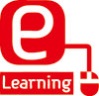 In 2019, all CEGOS open courses are upgraded!- Equipped with LearningHub platform- Presented with the following e-Learning courses for FREE!M057：Preparing and structuring an oral presentationM213：Non - verbal communication and synergologyM214：Evade trick questions at meetingsWhat will you get:Designed for anyone who must address meetings or make presentations and needs to build skills and confidence.Participants will be given a systematic methodology for giving winning presentations. They will learn how to plan, prepare and deliver presentations using proven techniques for retaining audience attention. The importance of non-verbal communication is looked at, and they will also learn how to select the right visual aids to ensure the message of their presentation is memorable.Who should attend：* Professionals who must speak in front of groups, make presentations or sell ideas to others in English.Program Outline：Purpose: what do you want your presentation to achieve1. Planning you content* Knowing your audience: knowledge gaps, expectations * Planning using SMART objectives * Identifying and highlighting priority points * Time versus depth and range of information * KISS * Tips about rehearsing * Powerful visual aids 2. Making a presentation* Choosing the right approach * Stimulating audience interest and participation * Body language – how do you come across* Handling awkward situations 3. Presentation techniques* Building confidence * Delivery techniques and tips * Handouts and support materials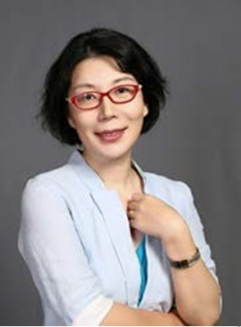 Master in International Business Negotiations University Paris III Sorbonne Nouvelle FranceBachelor in Applied Foreign Language University Paris III Sorbonne Nouvelle FranceGeneral Manager, Cegos ChinaDeputy General Manager,Cegos ChinaAsia Business Advisor, Creation Daniel Elise, FranceArea Manager, EPL, FranceWinning business presentationCross-culture communication skillsInfluential Sales presentationKnowing how to define brand values for luxury goodsBusiness etiquetteChristian DiorL’OrealCHAUMETSiemens FinancePhilippeWebastoWellingtonWiloMercedes-BenzSidelPirelliEaseeyesIBAVoestalpineFordPirelliEDFTP-LINKFaureciaHewittFischerBasfVeoliawaterGuritChina MobileBCPAlstomContinentialSandvik